Halleby Å Sammenslutningen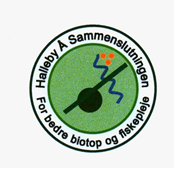 Et samarbejde mellem Kalundborg og Gørlev SportsfiskerforeningerKontakt: Knud Nielsen  20 46 17 60 / Peder Høpfner 20 36 30 11	__________________________________________________________Nyhedsbrev 2016Fornyelse af Fiskekort for 2017Hvis I ikke allerede har været på http://www.fiskekort.dk/pi/Halleby-Sammenslutningen-rskort-_2283_106.aspx og fornyet jeres årskort, så er det nu, hvis I vil fiske fra premieren den 16. januar. Oversigtskortet, der viser hvor og hvornår vi må fiske er vedhæftet.   Kig nu grundigt på det – der er ændringer i forhold til sidste år så vi ikke får problemer med lodsejerne.Hvordan har fiskeriet væretVinter og forårsfiskeriet var svært i 2016. Der var meget høj vandføring og oversvømmelser mellem Slagelse vej og Bakkendrup. De fleste havørreder blev fanget på de yderste stræk mod havet. Selv Åmarksvej fiskede skidt.  Der blev også fanget en del regnbuer. Vi estimerer, at der er blevet fanget ca. 20 havørreder over 50 cm. Den største var på 65 cm og vejede 2,47 kg. Der er formentlig fanget ca 60 havørreder mindre end 50 cm. Derudover blev der taget ca 15 regnbueørreder. Der blev kun fanget 1 nedgænger.Forbedring af gydeforholdI 2016 har kommunen i forbindelse med bygning af ny bro ved Jernhøj lavet en ca 20 meter lang gydbanke. fterup. Det har været en stor succes. Der har også været stor gydeaktivitet i vinteren 2015/16 ved de 3 gydegrus banker i Madegrøften (Bækken), der blev lavet i 2014. I skrivende stund har vi desværre ikke set nogen som helst gydeaktivitet indtil nu i denne vinter. Vandføringen i Nedre Halleby Å har også været ekstrem lav i opgangsperioden Oktober-November.Kalundborg GymnasiumI 2017 håber vi at kunne gentage samarbejdet med  Kalundborg Gymnasium i forbindelse med et nyt gydegrus projekt i Madegrøften. Udsætning af fisk I lighed med tidligere år har vi i 2016 sat for ca. 100.000 kr ørredyngel ud i åen hen over året. Oprensning af hovedløbetIgen er der fjernet store sten fra Nedre Halleby Å, som er vigtige som skjul for ørrederne. De er nu lagt tilbage. Kontrolopmålinger af Nedre Halleby Å viser, at der er gravet for dybt ved den seneste opgravning.Regulering af TissøVi har bedt om aktindsigt i alle målinger vedrørende reguleringen af Tissø og vandføringen i Nedre Halleby Å. Vores første analyser af disse tal viser, at i de år, hvor vandføringen i Nedre Halleby Å har været lavere i oktober og november end 1 m3/s og helt ned til 2-300 l/s, så har vores elfiskeri – og dermed opgangen af havørreder været dårlig. Der opstår iltsvind, der dræber fiskene, der er kommet op i åen, og fiskene har svært ved at finde åmundingen.Analyserne har overraskende vist, at reguleringen af stemmeværket visse år kan have været medvirkende til at skabe/forstærke oversvømmelser ved Nedre Halleby Å. Vi vil gerne dele disse analyser med kommune og lodsejere.ElfiskerietVi fik 1 havørred på første dags, 18. nov. fiskeri i hele Nedre Halleby Å. Det dårligste resultat nogensinde formentlig på grund af den ekstremt lave vandføring i oktober og november. Vi gentog elfiskeriet 2  uger efter i meget bedre vandføring, hvor resultatet blev 5 havørreder, desværre kun en rigtig stor fisk.  På grund af de dårlige resultater elfiskede i en ekstra dag på en del strækninger i Øvre Halleby Å. Det gav kun 3 havørreder. Som vi ser det har den ekstremt lave vandstand været ødelæggende for opgangen. Vi kan krydse fingre og håbe at en del havørreder kommer meget sent op. Det vil vi så kunne kontrollere når vi i februar tæller gydegravninger. Vi er stærkt bekymrede for bestanden af havørreder i Halleby Å systemet.Med venlig hilsen og med ønsket om en god fiskesæson - Glædelig jul og et godt nytårHalleby Å Sammenslutningen